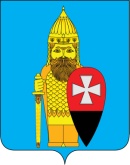 СОВЕТ ДЕПУТАТОВ ПОСЕЛЕНИЯ ВОРОНОВСКОЕ В ГОРОДЕ МОСКВЕ РЕШЕНИЕ26.05.2021 № 05/01О признании утратившим силу решения Совета депутатов поселения Вороновское от 14.04.2021 № 04/01 «О внесении изменений в Устав поселения Вороновское»В связи с технической ошибкой, на основании рекомендаций Министерства юстиции по городу Москве;Совет депутатов поселения Вороновское решил:1. Признать утратившим силу решения Совета депутатов поселения Вороновское от 14.04.2021 № 04/01 «О внесении изменений в Устав поселения Вороновское».2. Опубликовать настоящее решение в бюллетене «Московский муниципальный вестник» и разместить на официальном сайте администрации поселения Вороновское в информационно – телекоммуникационной сети «Интернет».3. Контроль за исполнением настоящего решения возложить на главу поселения Вороновское Царевского Е.П.Главапоселения Вороновское                                                                     Е.П. Царевский